Aquí teniu un model creat per nosaltres i alguns exemples més, perquè tingueu diferents idees de como podria ser… podeu utilitzar un d’aquest o crear un de propi. En tots s’ha de indicar el matí i la tarda.Tot seguit us deixem imatges d’alguns altres exemples: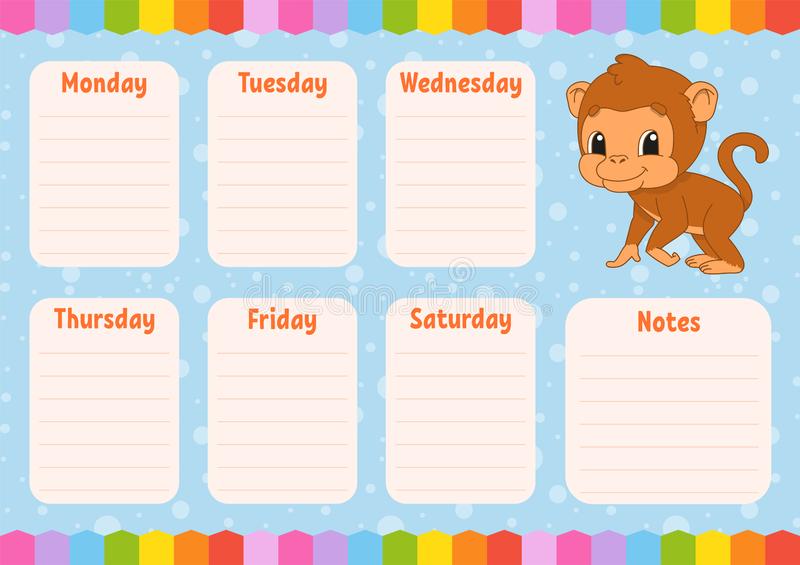 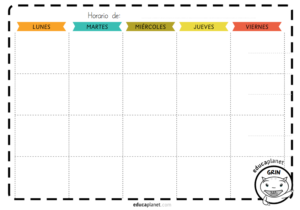 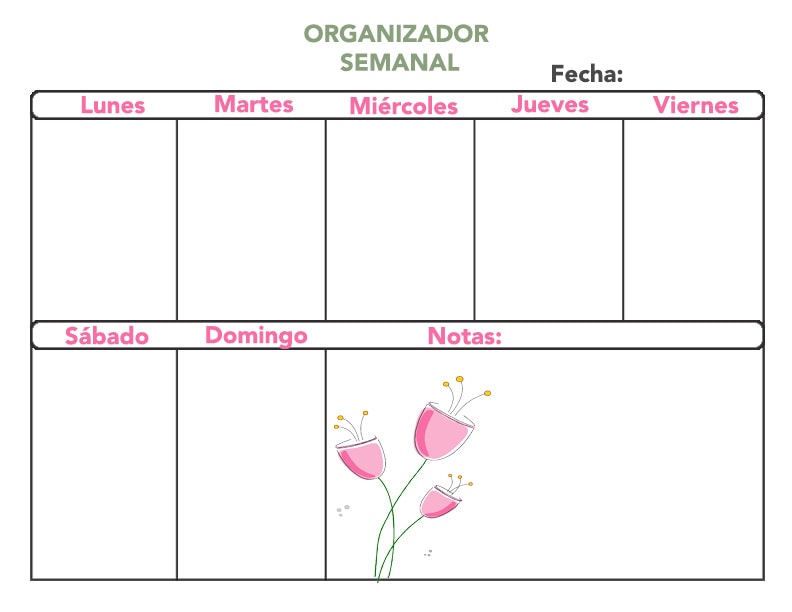 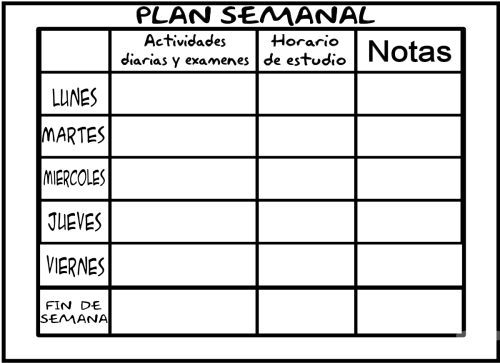 PLA D’ORGANITZACIÓ SETMANALPLA D’ORGANITZACIÓ SETMANALPLA D’ORGANITZACIÓ SETMANALSetmana del ........ al ....... de maigHORARIActivitats, treball diari i feines de casaDILLUNSMatíDILLUNSTardaDIMARTSMatíDIMARTSTardaDIMECRESMatíDIMECRESTardaDIJOUSMatíDIJOUSTardaDIVENDRESMatíDIVENDRESTardaDISSABTEMatíDISSABTETardaDIUMENGEMatíDIUMENGETarda